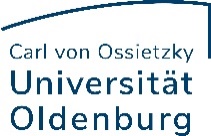 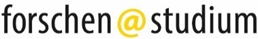 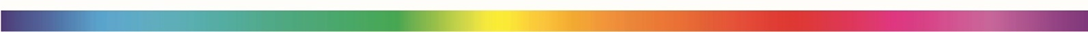 Antragsformular 
Förderung von studentischen Forschungsprojekten durch Sachmittel
Angaben zum ForschungsprojektPersonalien Antragsteller*innen Betreuende LehrpersonKostenkalkulation Sachmittel (max. 500 Euro)Anlagen Bestätigung der betreuenden Lehrperson, dass das Projekt betreut wird und dass der/die Lehrende die Beschaffung von beantragten Sachmittelpositionen übernimmt (entweder als E-Mail oder als separates Anschreiben mit Unterschrift). Kurzbeschreibung (ca. 1 DIN A4-Seite), in der die Fragestellung und die geplanten Forschungsmethoden deutlich werden. Bitte senden Sie Ihren Antrag vollständig an: forschen-at-studium@uni-oldenburg.deTitel des ProjektsTitel des ProjektsDauer des ProjektsVor- und NachnameStudiengang/FakultätE-Mail1234Vor- und Nachname Institut und FakultätE-Mail, TelefonVerwendungBetragGesamtsumme